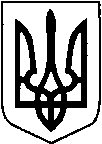 КИЇВСЬКА ОБЛАСТЬТЕТІЇВСЬКА МІСЬКА РАДАVІІІ СКЛИКАННЯ                                                  ДЕВ’ЯТА    СЕСІЯ      Р І Ш Е Н Н Я
26.08.2021 р.                                   №  385 -09  -VIIІ
Про затвердження  проектів землеустроющодо відведення земельних діляноку власність та передачу громадянамземельних ділянок  у власність,які розташовані  на території  Тетіївської міської ради                  Розглянувши заяви громадян, розроблені ПП «Земля», ФОП Шамрай Д.В.,ФОП Чабан М.М., ФОП Тарнавський В.А., ТОВ «Український земельний кадастр»  проекти землеустрою щодо відведення земельних ділянок у власність, на підставі рішення 25 сесії 7 скликання № 381 від 22.09.2017 року, керуючись пунктом 34 частиною 1 статті 26, статті 59  Закону України «Про місцеве самоврядування в Україні», відповідно до статей 12,116,118,121,122,125,126,134,186, Земельного кодексу України, статтями 19, 25, 50 Закону України «Про землеустрій», Закону України « Про державну реєстрацію речових прав на нерухоме майно та їх обтяжень» Тетіївська міська радаВИРІШИЛА :      1.Затвердити розроблені ПП «Земля», ФОП Шамрай Д.В.,ФОП Чабан М.М., ФОП Тарнавський В.А., ТОВ «Український Земельний Кадастр»   проекти землеустрою щодо  відведення земельних ділянок у власність, які розташовані на території Тетіївської міської ради- Слюсаренко Валентині Григорівні   м. Тетіїв, вул. Менделєєва, 61,  площею  0,0941 га  для  будівництва та обслуговування житлового будинку, господарських будівель і споруд (присадибна ділянка), кадастровий  номер   3224610100:01:181:0042;    - Сіранчук Світлані Петрівні  м. Тетіїв, вул. Нова, б/н  площею  0,0030  га   для будівництва індивідуальних гаражів, кадастровий  номер   3224610100:01:046:0021;  - Сухацькій Ользі Петрівні м. Тетіїв, вул. Михайла Шляхтиченка,54,  площею 0,0600     га  для  ведення особистого селянського господарства, кадастровий  номер   3224610100:01:004:0013;   -Онищенку  Олександру Олексійовичу  м. Тетіїв,  вул. Весняна, 46,  площею  0,1000 га  для  будівництва та обслуговування житлового будинку, господарських будівель і споруд (присадибна ділянка), кадастровий  номер   3224610100:01:073:0054;-Кучеренко Наталії Вікторівні  м . Тетіїв,  вул. Мічуріна, 30,  площею  0,0801 га  для  будівництва та обслуговування житлового будинку, господарських будівель і споруд (присадибна ділянка), кадастровий  номер   3224610100:01:081:0032;-  Бабич Раїсі Іванівні м. Тетіїв, вул. Толстого,5,  площею 0,0510     га  для  ведення особистого селянського господарства, кадастровий  номер   3224610100:01:033:0040; -  Сліпому Івану Даниловичу м. Тетіїв, вул. Райдужна б/н,  площею 0,0400     га  для  ведення особистого селянського господарства, кадастровий  номер   3224610100:07:012:0062;-  Сорокіну Віталію Олександровичу с. Високе, вул. Бевзюка, б/н  площею 0,2700     га  для  ведення особистого селянського господарства, кадастровий  номер   3224680801:01:014:0005; -  Чікаловій Ларисі Валентинівні с. Високе, вул. Садова, 21  площею 0,1920     га  для  ведення особистого селянського господарства, кадастровий  номер   3224680801:01:026:0008;-  Федотовій Анні Русланівні с. Галайки, вул. Механізаторів, б/н  площею 0,1300     га  для  ведення особистого селянського господарства, кадастровий  номер   3224681200:06:001:0018;-  Королю Валентину Васильовичу  с. Галайки, вул. Шкільна, б/н  площею 0,1200     га  для  ведення особистого селянського господарства, кадастровий  номер   3224681201:01:017:0017; - Сагатюк Наталії Броніславівні с. Голодьки, вул. Шевченка, 12,  площею 0,2588      га  для  ведення особистого селянського господарства, кадастровий  номер   3224681601:01:020:0019;      - Сагатюк Раїсі  Броніславівні с. Голодьки, вул. Шевченка, б/н  площею 0,2839    га  для  ведення особистого селянського господарства, кадастровий  номер   3224681601:01:023:0025;        -Бочкарьовій  Любові  Іванівні  с. Горошків, вул. Садова,35,  площею  0,0694 га  для     ведення особистого селянського господарства, кадастровий  номер   3224682001:01:011:0015;-Кобилянській Зої Миколаївні  с. Денихівка,  вул. Шкільна,23,  площею  0,2021  га  для  будівництва та обслуговування житлового будинку, господарських будівель і споруд (присадибна ділянка), кадастровий  номер   3224682400:03:014:0246;-Сливі Олександру Володимировичу  с. Денихівка,  вул. Шкільна, 74,  площею  0,2016 га  для  будівництва та обслуговування житлового будинку, господарських будівель і споруд (присадибна ділянка), кадастровий  номер   3224682400:03:014:0253;-Рижук Ганні  Андріївні  с. Денихівка,  вул. Шкільна, 73,  площею  0,1964 га  для  будівництва та обслуговування житлового будинку, господарських будівель і споруд (присадибна ділянка), кадастровий  номер   3224682400:03:014:0254;-Стельмах  Валерії  Миколаївні  с. Денихівка,  вул. Шкільна, 95,  площею  0,2010 га  для  будівництва та обслуговування житлового будинку, господарських будівель і споруд (присадибна ділянка), кадастровий  номер   3224682400:03:014:0255;- Ладунській Лілії Віталіївні  с. Денихівка, вул. Шкільна, 78,  площею  0,2020 га  для  будівництва та обслуговування житлового будинку, господарських будівель і споруд (присадибна ділянка), кадастровий  номер   3224682400:03:014:0242;- Каленському  Богдану Анатолійовичу  с. Денихівка, вул. Залізнична, 61,  площею  0,1937 га  для  будівництва та обслуговування житлового будинку, господарських будівель і споруд (присадибна ділянка), кадастровий  номер   3224682401:01:057:0008;- Бойку Богдану Олександровичу  с. Денихівка, вул. Шкільна, 71,  площею  0,1964 га  для  будівництва та обслуговування житлового будинку, господарських будівель і споруд (присадибна ділянка), кадастровий  номер   3224682400:03:014:0251;- Вольській Лілії Василівні  с. Денихівка, вул. Шкільна, 47,  площею  0,2003га  для  будівництва та обслуговування житлового будинку, господарських будівель і споруд (присадибна ділянка), кадастровий  номер   3224682400:03:014:0252;-Кутнику Сергію Івановичу  с. Денихівка,  вул. Залізнична, б/н,  площею  0,5000 га  для  ведення особистого селянського господарства, кадастровий  номер   3224682401:01:055:0002;  -Ситніцькій  Надії  Пилипівні  с. Дібрівка, вул. Козацька, 19,  площею  0,2434 га  для     ведення особистого селянського господарства, кадастровий  номер   3224683201:01:001:0010;  -Костюку Антону Володимировичу  с. Дібрівка, вул. Вишнева, 6,  площею  0,0933 га  для     ведення особистого селянського господарства, кадастровий  номер 3224683201:01:021:0006;  - Завальнюк Оксані Володимирівні с. Дібрівка,  площею 0,1764 га  для  ведення особистого селянського господарства, кадастровий  номер   3224683200:07:005:0050;  - Ткачуку  Олександру  Петровичу с. Дзвеняче, вул. Набережна,23  площею 0,1200 га  для  ведення особистого селянського господарства, кадастровий  номер   3224682801:01:016:0013; - Яковишиній Аллі Миколаївні  с. Кашперівка,  вул. Степового, 4,  площею  0,1322 га  для  будівництва та обслуговування житлового будинку, господарських будівель і споруд (присадибна ділянка), кадастровий  номер   3224683601:01:038:0006;  - Гончару Олегу Миколайовичу  с. Кашперівка,  вул. Свободи, 6, площею  0,0500 га  для     ведення особистого селянського господарства, кадастровий  номер   3224683601:01:072:0014;     -Коростиленко Аллі  Василівні  с. Кашперівка,  вул. Богдана Хмельницького б/н,  площею  0,0858  га  для     ведення особистого селянського господарства, кадастровий  номер   3224683601:01:013:0007;  - Присяжнюку Володимиру Петровичу  с. Кашперівка,  вул.  Депутатська,17,  площею  0,3798  га  для     ведення особистого селянського господарства, кадастровий  номер   3224683601:01:041:0019;   - Дяченко Аллі Володимирівні с. Кашперівка,  вул. Гагаріна б/н,  площею  0,4175  га  для     ведення особистого селянського господарства, кадастровий  номер   3224683601:01:003:0004;      - Загорному Сергію Анатолійовичу с. Клюки, вул. Молодіжна, 13,  площею  0,3346 га  для     ведення особистого селянського господарства, кадастровий  номер   3224684001:01:011:0018;  - Кобюку Руслану Яковичу с. Клюки,  вул. Молодіжна, б/н площею 0,3228      га  для  ведення особистого селянського господарства, кадастровий  номер   3224684001:01:011:0020;  - Півчуку Роману Васильовичу с. Клюки,  вул. Молодіжна, 15 площею 0,3353     га  для  ведення особистого селянського господарства, кадастровий  номер   3224684001:01:011:0016;-  Музиці Людмилі Олегівні  с. Кошів,   площею 0,3806     га  для  ведення особистого селянського господарства, кадастровий  номер   3224684400:04:009:0040;- Колесніку Юрію Олександровичу  с. Кошів,   площею 0,3806     га  для  ведення особистого селянського господарства, кадастровий  номер   3224684400:04:009:0039;- Білак Марії Михайлівні  с. Кошів,  вул. Шевченка,44,  площею  0,2500 га  для  будівництва та обслуговування житлового будинку, господарських будівель і споруд (присадибна ділянка), кадастровий  номер   3224684401:01:030:0034;  - Побірайко Катерині Сергіївні  с. Кошів, вул. Жовтнева, б/н  площею  0,1200  га  для    індивідуального садівництва, кадастровий  номер   3224684401:01:019:0005;    -  Аврамчук Віті Іванівні  с. Кошів,  площею  0,3805 га  для     ведення особистого селянського господарства, кадастровий  номер   3224684400:04:009:0041;     - Бартошу Олександру Олександровичу с. Кошів, вул. Кочубея,8,  площею 0,1849      га  для  ведення особистого селянського господарства, кадастровий  номер   3224684400:03:018:0017;  - Бабюку Григорію Яковичу с. Кошів, вул. Космонавтів,4,  площею 0,3500      га  для  ведення особистого селянського господарства, кадастровий  номер   3224684401:01:023:0019;- Цвіга  Юрію  Юрійовичу  с. Погреби, вул. Ювілейна,15,  площею 0,2500 га  для  будівництва та обслуговування житлового будинку, господарських будівель і споруд (присадибна ділянка), кадастровий  номер   3224684402:02:014:0004;    - Кос Тетяні Петрівні  с. Погреби, вул. Братів Левчуків,41,  площею   0,1500 га  для  ведення особистого селянського господарства, кадастровий  номер   3224684402:02:012:0021;  - Тишкевичу Миколі Олександровичу  с. Погреби, вул. Жовтнева, б/н площею   1,0000 га  для  ведення особистого селянського господарства, кадастровий  номер   3224684402:02:001:0012;- Мазуру Григорію Йосиповичу с. Погреби, вул. Братів Левчуків, 26,  площею  0,1600га  для     ведення особистого селянського господарства, кадастровий  номер   3224684402:02:011:0027; - Роюку Богдану Романовичу с. Росішки, вул. Миру, 24 А,  площею  0,1502га  для     ведення особистого селянського господарства, кадастровий  номер   322468445801:01:020:0008;  -Ткачуку Петру Івановичу с. Михайлівка, вул. Лісова, 6,  площею  0,3100га  для     ведення особистого селянського господарства, кадастровий  номер   3224684601:01:008:0006;  - Клименку Вадиму Сергійовичу с. Клюки, вул. Молодіжна,б/н   площею  0,2400га  для     ведення особистого селянського господарства, кадастровий  номер   3224684001:01:036:0012;    - Мусієнко Валентині Станіславівні  с. Ненадиха, вул. Набережна, 14,  площею  0,1419 га  для     ведення особистого селянського господарства, кадастровий  номер   3224684801:01:027:0020;     - Якимчуку Олександру Володимировичу  с. П’ятигори,  вул. Шкільна, 36, площею  0,0504 га  для     ведення особистого селянського господарства, кадастровий  номер   3224685301:01:037:0035;    -Чуєнко Ользі Петрівні  с. П’ятигори,  вул. Гагаріна, б/н площею  0,2501 га  для     ведення особистого селянського господарства, кадастровий  номер   3224685301:01:003:0008;    - Юхимчуку  Сергію  Миколайовичу  с. П’ятигори,  вул. Дачна,9,  площею 0,0465      га  для  ведення особистого селянського господарства, кадастровий  номер   3224685301:01:009:0012;  - Юхимчуку Сергію Миколайовичу  с. П’ятигори, вул. Дачна ,9,  площею 0,2500     га  для будівництва та обслуговування житлового будинку, господарських будівель і споруд (присадибна ділянка),  кадастровий  номер   3224685301:01:009:0011;- Піліпенко Вірі Павлівні  с. П’ятигори, вул. Кулішева, б/н  площею 0,2000      га  для  ведення особистого селянського господарства, кадастровий  номер   3224685301:01:048:0019;  - Литвинюку Віктору Васильовичу  с. Стадниця,  вул. Жовтнева,6, площею  0,0917 га  для     ведення особистого селянського господарства, кадастровий  номер   3224686601:01:019:0010;     - Степановій Світлані Андріївні с. Скибинці, вул. Миру, 5 В,  площею  0,2357 га  для  будівництва та обслуговування житлового будинку, господарських будівель і споруд (присадибна ділянка), кадастровий  номер   3224686201:01:023:0015;   - Парадному Миколі Мойсейовичу  с. Скибинці, вул. Лісова,3  площею  0,3377 га  для  ведення особистого селянського господарства, кадастровий  номер   3224686201:01:003:0021;   - Зволінській Людмилі Володимирівні с. Скибинці, вул. Зарічна, 17,  площею 0,3443 га для ведення особистого селянського господарства, кадастровий  номер   3224686201:01:022:0017;    - Діденку Андрію Анатолійовичу  с. Скибинці, вул. Миру, б/н,  площею 0,4130 га для ведення особистого селянського господарства, кадастровий  номер   3224686201:01:021:0014;  - Івашкевич Тетяні Василівні  с. Тайниця, площею  0,3520 га  для     ведення особистого селянського господарства, кадастровий  номер   3224687401:01:036:0001;    - Мусієнку Юрію Анатолійовичу  с. Тайниця ,  площею  0,3000  га  для     ведення особистого селянського господарства, кадастровий номер 3224687401:01:026:0021;  - Поліщуку Петру Федоровичу с. Тайниця, вул. Вишнева,12, площею  0,1563 га  для     ведення особистого селянського господарства, кадастровий  номер   3224687401:01:026:0023;   - Степановій Таїсі Іванівні  с. Тайниця,  вул. Ярова ,14,  площею  0,2500 га  для  будівництва та обслуговування житлового будинку, господарських будівель і споруд (присадибна ділянка), кадастровий  номер   3224687401:01:017:0005;- Перестюк Вікторії Миколаївні  с. Тайниця,  вул. Ярова ,18,  площею  0,2500 га  для  будівництва та обслуговування житлового будинку, господарських будівель і споруд (присадибна ділянка), кадастровий  номер   3224687401:01:017:0003; - Перестюк Тетяні Павлівні  с. Тайниця,  вул. Ярова ,16,  площею  0,2500 га  для  будівництва та обслуговування житлового будинку, господарських будівель і споруд (присадибна ділянка), кадастровий  номер   3224687401:01:017:0008;- Перестюк  Аллі Миколаївні с. Тайниця,  вул. Ярова ,12,  площею  0,2500 га  для  будівництва та обслуговування житлового будинку, господарських будівель і споруд (присадибна ділянка), кадастровий  номер   3224687401:01:018:0002; - Бондару Ярославу Володимировичу  с. Тайниця, вул. Ярова, 9,   площею  0,2500 га  для  будівництва та обслуговування житлового будинку, господарських будівель і споруд (присадибна ділянка), кадастровий  номер   3224687401:01:018:0008; - Антонюк  Наталії  Григорівні  с. Тайниця,  вул. Ярова ,7,  площею  0,2500 га  для  будівництва та обслуговування житлового будинку, господарських будівель і споруд (присадибна ділянка), кадастровий  номер   3224687401:01:018:0006; - Гаркавенко Вікторії  Володимирівні с. Тайниця,  вул. Ярова ,1,  площею  0,2500 га  для  будівництва та обслуговування житлового будинку, господарських будівель і споруд (присадибна ділянка), кадастровий  номер   3224687401:01:018:0012;- Власюк Людмилі  Миколаївні  с. Тайниця,  вул. Ярова ,5,  площею  0,2500 га  для  будівництва та обслуговування житлового будинку, господарських будівель і споруд (присадибна ділянка), кадастровий  номер   3224687401:01:018:0007;- Наумцю Валентину Андрійовичу с. Тайниця,  вул. Ярова ,8,  площею  0,2500 га  для  будівництва та обслуговування житлового будинку, господарських будівель і споруд (присадибна ділянка), кадастровий  номер   3224687401:01:018:0010;- Лозовюку Віталію Вікторовичу  с. Тайниця,  вул. Ярова ,11,  площею  0,2500 га  для  будівництва та обслуговування житлового будинку, господарських будівель і споруд (присадибна ділянка), кадастровий  номер   3224687401:01:018:0011;- Скринській Олесі Володимирівні с. Тайниця,  вул. Ярова ,3,  площею  0,2500 га  для  будівництва та обслуговування житлового будинку, господарських будівель і споруд (присадибна ділянка), кадастровий  номер   3224687401:01:018:0005; - Колесніку Олександру Івановичу с. Теліжинці, вул. Першотравнева,1, площею  0,2748 га  для     ведення особистого селянського господарства, кадастровий  номер   3224687801:01:030:0011;  - Бабюку Сергію Леонідовичу  с. Черепин,вул. Перемоги, 3,  площею  0,3691 га  для     ведення особистого селянського господарства, кадастровий  номер   3224688201:01:014:0003;      - Рибалці Оксані Миколаївні  с. Ненадиха,  площею 0,4974      га  для  ведення особистого селянського господарства, кадастровий  номер   3224684801:01:005:0010;  - Шандурській  Ганні  Артемівні с. Черепинка, вул. Шкільна,9,  площею 0,5749      га  для  ведення особистого селянського господарства, кадастровий  номер 3224688203:03:035:0020;- Гладіліній Олені Генадіївні  м. Тетіїв, провул. Іскри, 26,  площею  0,0500 га  для  ведення особистого селянського господарства, кадастровий  номер   3224610100:01:029:0050;  - Тарасенко Сергію Володимировичу  м. Тетіїв, вул. Плоханівська,33-А  площею  0,0260 га  для  індивідуального садівництва, кадастровий  номер   3224610100:01:179:0020;   - Щербатій Тетяні Миколаївні  м. Тетіїв, вул. Соборна, б/н ,  площею  0,0015  га  для  будівництва індивідуальних гаражів, кадастровий  номер   3224610100:01:132:0017; - Заїці Віктору Васильовичу м. Тетіїв, вул. Світанкова, 16,  площею  0,0500 га  для індивідуального садівництва кадастровий  номер   3224610100:01:143:0024;  - Гречанюк Валентині Андріївні м. Тетіїв, вул. Набережна б/н,  площею  0,0717 га  для  ведення особистого селянського господарства, кадастровий  номер   3224610100:01:167:0013;   - Власюк  Надії  Вячеславівні  с.Галайки, вул. Жовтнева, б/н,  площею  0,5000 га  для  ведення особистого селянського господарства, кадастровий  номер   3224681201:01:047:0012;   - Маляренко Надії  Іванівні  с. Денихівка, вул. Шкільна, 15,  площею  0,2017  га  для  будівництва та обслуговування житлового будинку, господарських будівель і споруд (присадибна ділянка), кадастровий  номер   3224682400:03:014:0257;  - Шостопаль Марії Володимирівні  с. Денихівка,  вул. Шкільна, 53,  площею  0,2003  га  для  будівництва та обслуговування житлового будинку, господарських будівель і споруд (присадибна ділянка), кадастровий  номер   3224682400:03:014:0221;  - Шикері Павлу Анатолійовичу  с.Денихівка, вул. Шкільна,72,  площею  0,2020  га  для  будівництва та обслуговування житлового будинку, господарських будівель і споруд (присадибна ділянка), кадастровий  номер   3224682400:03:014:0256;  - Хмельницькому Сергію Анатолійовичу  с.Денихівка, вул. Шкільна,31,  площею  0,2018  га  для  будівництва та обслуговування житлового будинку, господарських будівель і споруд (присадибна ділянка), кадастровий  номер   3224682400:03:014:0258;  - Озоль  Марії Леонівні  с. Дібрівка, вул. Мічуріна,11,  площею  0,1920  га  для  ведення особистого селянського господарства, кадастровий  номер   3224683201:01:016:0012;   -Мельник Наталії Анатоліївні с. Одайпіль, вул. Набережна, 3,  площею  0,2117га  для     ведення особистого селянського господарства, кадастровий  номер   3224685001:01:001:0005;  - Паламарчук  Ларисі  Володимирівні с. Черепин, вул. 1 Травня, 9,  площею  0,2500  га  для  будівництва та обслуговування житлового будинку, господарських будівель і споруд (присадибна ділянка), кадастровий  номер   3224688201:01:019:0011;  - Паламарчук  Ларисі  Володимирівні с. Черепин, вул. 1 Травня,9,  площею  0,2110  га  для  ведення особистого селянського господарства, кадастровий  номер   3224688201:01:019:0010;  2. Передати у власність громадянам земельні ділянки, які розташовані на території Тетіївської міської ради за рахунок земель комунальної  власності- Кущенку Віктору Вікторовичу  м. Тетіїв, вул. Коцюбинського, 4 А   площею  0,0045  га  для будівництва індивідуальних гаражів, кадастровий  номер   3224610100:01:137:0032;  - Заславській Галині Іванівні  с.Денихівка, вул. Шкільна, 89,  площею  0,1964 га  для  будівництва та обслуговування житлового будинку, господарських будівель і споруд (присадибна ділянка), кадастровий  номер   3224682400:03:014:0259;    - Слюсаренко Валентині Григорівні   м. Тетіїв, вул. Менделєєва, 61,  площею  0,0941 га  для  будівництва та обслуговування житлового будинку, господарських будівель і споруд (присадибна ділянка), кадастровий  номер   3224610100:01:181:0042;    - Сіранчук Світлані Петрівні  м. Тетіїв, вул. Нова, б/н  площею  0,0030  га   для будівництва індивідуальних гаражів, кадастровий  номер   3224610100:01:046:0021;  - Сухацькій Ользі Петрівні м. Тетіїв, вул. Михайла Шляхтиченка,54,  площею 0,0600     га  для  ведення особистого селянського господарства, кадастровий  номер   3224610100:01:004:0013;   - Онищенко Олександр Олексійович  м. Тетіїв,  вул. Весняна, 46,  площею  0,1000 га  для  будівництва та обслуговування житлового будинку, господарських будівель і споруд (присадибна ділянка), кадастровий  номер   3224610100:01:073:0054;- Кучеренко Наталії Вікторівні  м . Тетіїв,  вул. Мічуріна, 30,  площею  0,0801 га  для  будівництва та обслуговування житлового будинку, господарських будівель і споруд (присадибна ділянка), кадастровий  номер   3224610100:01:081:0032; -  Бабич Раїсі Іванівні м. Тетіїв, вул. Толстого,5,  площею 0,0510     га  для  ведення особистого селянського господарства, кадастровий  номер   3224610100:01:033:0040; -  Сліпому Івану Даниловичу м. Тетіїв, вул. Райдужна б/н,  площею 0,0400     га  для  ведення особистого селянського господарства, кадастровий  номер   3224610100:07:012:0062; -  Музиці Людмилі Олегівні  с. Кошів,   площею 0,3806     га  для  ведення особистого селянського господарства, кадастровий  номер   3224684400:04:009:0040;- Колесніку Юрію Олександровичу  с. Кошів,   площею 0,3806     га  для  ведення особистого селянського господарства, кадастровий  номер   3224684400:04:009:0039;-  Сорокіну Віталію Олександровичу с. Високе, вул. Бевзюка, б/н  площею 0,2700     га  для  ведення особистого селянського господарства, кадастровий  номер   3224680801:01:014:0005;-  Федотовій Анні Русланівні с. Галайки, вул. Механізаторів, б/н  площею 0,1300     га  для  ведення особистого селянського господарства, кадастровий  номер   3224681200:06:001:0018;-  Королю Валентину Васильовичу  с. Галайки, вул. Шкільна, б/н  площею 0,1200     га  для  ведення особистого селянського господарства, кадастровий  номер   3224681201:01:017:0017;- Сагатюк Наталії Броніславівні с. Голодьки, вул. Шевченка, 12,  площею 0,2588      га  для  ведення особистого селянського господарства, кадастровий  номер   3224681601:01:020:0019;      - Сагатюк Раїсі  Броніславівні с. Голодьки, вул. Шевченка, б/н  площею 0,2839    га  для  ведення особистого селянського господарства, кадастровий  номер   3224681601:01:023:0025;       - Бочкарьовій  Любові  Іванівні  с. Горошків, вул. Садова,35,  площею  0,0694 га  для     ведення особистого селянського господарства, кадастровий  номер   3224682001:01:011:0015;- Кобилянській Зої Миколаївні  с. Денихівка,  вул. Шкільна,23,  площею  0,2021  га  для  будівництва та обслуговування житлового будинку, господарських будівель і споруд (присадибна ділянка), кадастровий  номер   3224682400:03:014:0246;- Сливі Олександру Володимировичу  с. Денихівка,  вул. Шкільна, 74,  площею  0,2016 га  для  будівництва та обслуговування житлового будинку, господарських будівель і споруд (присадибна ділянка), кадастровий  номер   3224682400:03:014:0253;- Рижук Ганні  Андріївні  с. Денихівка,  вул. Шкільна, 73,  площею  0,1964 га  для  будівництва та обслуговування житлового будинку, господарських будівель і споруд (присадибна ділянка), кадастровий  номер   3224682400:03:014:0254;- Стельмах  Валерії  Миколаївні  с. Денихівка,  вул. Шкільна, 95,  площею  0,2010 га  для  будівництва та обслуговування житлового будинку, господарських будівель і споруд (присадибна ділянка), кадастровий  номер   3224682400:03:014:0255;- Ладунській Лілії Віталіївні  с. Денихівка, вул. Шкільна, 78,  площею  0,2020 га  для  будівництва та обслуговування житлового будинку, господарських будівель і споруд (присадибна ділянка), кадастровий  номер   3224682400:03:014:0242;- Каленському  Богдану Анатолійовичу  с. Денихівка, вул. Залізнична, 61,  площею  0,1937 га  для  будівництва та обслуговування житлового будинку, господарських будівель і споруд (присадибна ділянка), кадастровий  номер   3224682401:01:057:0008;- Бойку Богдану Олександровичу  с. Денихівка, вул. Шкільна, 71,  площею  0,1964 га  для  будівництва та обслуговування житлового будинку, господарських будівель і споруд (присадибна ділянка), кадастровий  номер   3224682400:03:014:0251;- Вольській Лілії Василівні  с. Денихівка, вул. Шкільна, 47,  площею  0,2003га  для  будівництва та обслуговування житлового будинку, господарських будівель і споруд (присадибна ділянка), кадастровий  номер   3224682400:03:014:0252;- Кутнику Сергію Івановичу  с. Денихівка,  вул. Залізнична, б/н,  площею  0,5000 га  для  ведення особистого селянського господарства, кадастровий  номер   3224682401:01:055:0002;  - Ситніцькій  Надії  Пилипівні  с. Дібрівка, вул. Козацька, 19,  площею  0,2434 га  для     ведення особистого селянського господарства, кадастровий  номер   3224683201:01:001:0010;  - Костюку Антону Володимировичу  с. Дібрівка, вул. Вишнева, 6,  площею  0,0933 га  для     ведення особистого селянського господарства, кадастровий  номер 3224683201:01:021:0006;  - Завальнюк Оксані Володимирівні с. Дібрівка,  площею 0,1764 га  для  ведення особистого селянського господарства, кадастровий  номер   3224683200:07:005:0050;- Ткачуку  Олександру  Петровичу с. Дзвеняче, вул. Набережна,23  площею 0,1200 га  для  ведення особистого селянського господарства, кадастровий  номер   3224682801:01:016:0013; - Яковишиній Аллі Миколаївні  с. Кашперівка,  вул. Степового, 4,  площею  0,1322 га  для  будівництва та обслуговування житлового будинку, господарських будівель і споруд (присадибна ділянка), кадастровий  номер   3224683601:01:038:0006;  - Гончару Олегу Миколайовичу  с. Кашперівка,  вул. Свободи, 6, площею  0,0500 га  для     ведення особистого селянського господарства, кадастровий  номер   3224683601:01:072:0014;     - Коростиленко Аллі  Василівні  с. Кашперівка,  вул. Богдана Хмельницького,  площею  0,0858  га  для     ведення особистого селянського господарства, кадастровий  номер   3224683601:01:013:0007;     - Присяжнюку Володимиру Петровичу  с. Кашперівка,  вул.  Депутатська,17,  площею  0,3798  га  для     ведення особистого селянського господарства, кадастровий  номер   3224683601:01:041:0019;    - Дяченко Аллі Володимирівні с. Кашперівка,  вул. Гагаріна б/Їн,  площею  0,4175  га  для     ведення особистого селянського господарства, кадастровий  номер   3224683601:01:003:0004;       - Загорному Сергію Анатолійовичу с. Клюки, вул. Молодіжна, 13,  площею  0,3346 га  для     ведення особистого селянського господарства, кадастровий  номер   3224684001:01:011:0018;  - Кобюку Руслану Яковичу с. Клюки,  вул. Молодіжна, б/н площею 0,3228      га  для  ведення особистого селянського господарства, кадастровий  номер   3224684001:01:011:0020;  - Півчуку Роману Васильовичу с. Клюки,  вул. Молодіжна, 15 площею 0,3353     га  для  ведення особистого селянського господарства, кадастровий  номер   3224684001:01:011:0016;- Білак Марії Михайлівні  с. Кошів,  вул. Шевченка,44,  площею  0,2500 га  для  будівництва та обслуговування житлового будинку, господарських будівель і споруд (присадибна ділянка), кадастровий  номер   3224684401:01:030:0034;  - Побірайко Катерині Сергіївні  с. Кошів, вул. Жовтнева, б/н  площею  0,1200  га  для    індивідуального садівництва, кадастровий  номер   3224684401:01:019:0005;    -  Аврамчук Віті Іванівні  с. Кошів,  площею  0,3805 га  для     ведення особистого селянського господарства, кадастровий  номер   3224684400:04:009:0041;     - Бартошу Олександру Олександровичу с. Кошів, вул. Кочубея,8,  площею 0,1849      га  для  ведення особистого селянського господарства, кадастровий  номер   3224684400:03:018:0017;  - Бабюку Григорію Яковичу с. Кошів, вул. Космонавтів,4, площею 0,3500 га  для  ведення особистого селянського господарства, кадастровий  номер   3224684401:01:023:0019;  - Рибалці Оксані Миколаївні  с. Ненадиха,  площею 0,4974 га  для  ведення особистого селянського господарства, кадастровий  номер   3224684801:01:005:0010;- Цвіга  Юрію  Юрійовичу  с. Погреби, вул. Ювілейна,15,  площею 0,2500 га  для  будівництва та обслуговування житлового будинку, господарських будівель і споруд (присадибна ділянка), кадастровий  номер   3224684402:02:014:0004;    - Кос Тетяні Петрівні  с. Погреби, вул. Братів Левчуків,41,  площею   0,1500 га  для  ведення особистого селянського господарства, кадастровий  номер   3224684402:02:012:0021;  - Тишкевичу Миколі Олександровичу  с. Погреби, вул. Жовтнева, б/н площею   1,0000 га  для  ведення особистого селянського господарства, кадастровий  номер   3224684402:02:001:0012;- Мазуру Григорію Йосиповичу с. Погреби, вул. Братів Левчуків, 26,  площею  0,1600га  для     ведення особистого селянського господарства, кадастровий  номер   3224684402:02:011:0027;    -Ткачуку Петру Івановичу с. Михайлівка, вул. Лісова, 6,  площею  0,3100га  для     ведення особистого селянського господарства, кадастровий  номер   3224684601:01:008:0006;  - Роюку Богдану Романовичу с. Росішки, вул. Миру, 24 А,  площею  0,1502га  для     ведення особистого селянського господарства, кадастровий  номер   322468445801:01:020:0008;    - Мусієнко Валентині Станіславівні  с. Ненадиха, вул. Набережна, 14,  площею  0,1419 га  для     ведення особистого селянського господарства, кадастровий  номер   3224684801:01:027:0020;     - Якимчуку Олександру Володимировичу  с. П’ятигори,  вул. Шкільна, 36, площею  0,0504 га  для     ведення особистого селянського господарства, кадастровий  номер   3224685301:01:037:0035;    - Чуєнко Ользі Петрівні  с. П’ятигори,  вул. Гагаріна, б/н площею  0,2501 га  для     ведення особистого селянського господарства, кадастровий  номер   3224685301:01:003:0008;      - Юхимчуку  Сергію  Миколайовичу  с. П’ятигори,  вул. Дачна,9,  площею 0,0465      га  для  ведення особистого селянського господарства, кадастровий  номер   3224685301:01:009:0012;  - Юхимчуку Сергію Миколайовичу  с. П’ятигори, вул. Дачна ,9,  площею 0,2500     га  для будівництва та обслуговування житлового будинку, господарських будівель і споруд (присадибна ділянка),  кадастровий  номер   3224685301:01:009:0011;- Піліпенко Вірі Павлівні  с. П’ятигори, вул. Кулішева, б/н  площею 0,2000      га  для  ведення особистого селянського господарства, кадастровий  номер   3224685301:01:048:0019; - Литвинюку Віктору Васильовичу  с. Стадниця,  вул. Жовтнева,6, площею  0,0917 га  для     ведення особистого селянського господарства, кадастровий  номер   3224686601:01:019:0010;      - Степановій Світлані Андріївні с. Скибинці, вул. Миру, 5 В,  площею  0,2357 га  для  будівництва та обслуговування житлового будинку, господарських будівель і споруд (присадибна ділянка), кадастровий  номер   3224686201:01:023:0015;   - Парадному Миколі Мойсейовичу  с. Скибинці, вул. Лісова,3  площею  0,3377 га  для  ведення особистого селянського господарства, кадастровий  номер   3224686201:01:003:0021;   - Зволінській Людмилі Володимирівні с. Скибинці, вул. Зарічна, 17,  площею 0,3443 га для ведення особистого селянського господарства, кадастровий  номер   3224686201:01:022:0017;    - Діденку Андрію Анатолійовичу  с. Скибинці, вул. Миру, б/н,  площею 0,0,4130 га для ведення особистого селянського господарства, кадастровий  номер   3224686201:01:021:0014;  - Івашкевич Тетяні Василівні  с. Тайниця, площею  0,3520 га  для     ведення особистого селянського господарства, кадастровий  номер   3224687401:01:036:0001;    - Мусієнку Юрію Анатолійовичу    на території Тетіївської міської ради с. Тайниця ,  площею  0,3000  га  для     ведення особистого селянського господарства, кадастровий номер 3224687401:01:026:0021;  - Поліщук Петро Федорович с. Тайниця, вул. Вишнева,12, площею  0,1563 га  для     ведення особистого селянського господарства, кадастровий  номер   3224687401:01:026:0023;  - Степановій Таїсі Іванівні  с. Тайниця,  вул. Ярова ,14,  площею  0,2500 га  для  будівництва та обслуговування житлового будинку, господарських будівель і споруд (присадибна ділянка), кадастровий  номер   3224687401:01:017:0005;- Перестюк Вікторії Миколаївні  с. Тайниця,  вул. Ярова ,18,  площею  0,2500 га  для  будівництва та обслуговування житлового будинку, господарських будівель і споруд (присадибна ділянка), кадастровий  номер   3224687401:01:017:0003; - Перестюк Тетяні Павлівні  с. Тайниця,  вул. Ярова ,16,  площею  0,2500 га  для  будівництва та обслуговування житлового будинку, господарських будівель і споруд (присадибна ділянка), кадастровий  номер   3224687401:01:017:0008;- Перестюк  Аллі Миколаївніс. Тайниця,  вул. Ярова ,12,  площею  0,2500 га  для  будівництва та обслуговування житлового будинку, господарських будівель і споруд (присадибна ділянка), кадастровий  номер   3224687401:01:018:0002; - Бондару Ярославу Володимировичу  с. Тайниця, вул. Ярова, 9,   площею  0,2500 га  для  будівництва та обслуговування житлового будинку, господарських будівель і споруд (присадибна ділянка), кадастровий  номер   3224687401:01:018:0008; - Антонюк  Наталії  Григорівні  с. Тайниця,  вул. Ярова ,7,  площею  0,2500 га  для  будівництва та обслуговування житлового будинку, господарських будівель і споруд (присадибна ділянка), кадастровий  номер   3224687401:01:018:0006; - Гаркавенко Вікторії  Володимирівні с. Тайниця,  вул. Ярова ,1,  площею  0,2500 га  для  будівництва та обслуговування житлового будинку, господарських будівель і споруд (присадибна ділянка), кадастровий  номер   3224687401:01:018:0012;- Власюк Людмилі  Миколаївні  с. Тайниця,  вул. Ярова ,5,  площею  0,2500 га  для  будівництва та обслуговування житлового будинку, господарських будівель і споруд (присадибна ділянка), кадастровий  номер   3224687401:01:018:0007;- Наумцю Валентину Андрійовичу с. Тайниця,  вул. Ярова ,8,  площею  0,2500 га  для  будівництва та обслуговування житлового будинку, господарських будівель і споруд (присадибна ділянка), кадастровий  номер   3224687401:01:018:0010;- Лозовюку Віталію Вікторовичу  с. Тайниця,  вул. Ярова ,11,  площею  0,2500 га  для  будівництва та обслуговування житлового будинку, господарських будівель і споруд (присадибна ділянка), кадастровий  номер   3224687401:01:018:0011;- Скринській Олесі Володимирівні с. Тайниця,  вул. Ярова ,3,  площею  0,2500 га  для  будівництва та обслуговування житлового будинку, господарських будівель і споруд (присадибна ділянка), кадастровий  номер   3224687401:01:018:0005;- Колесніку Олександру Івановичу с. Теліжинці, вул. Першотравнева,1, площею  0,2748 га  для     ведення особистого селянського господарства, кадастровий  номер   3224687801:01:030:0011;   - Бабюку Сергію Леонідовичу  с. Черепин,вул. Перемоги, 3,  площею  0,3691 га  для     ведення особистого селянського господарства, кадастровий  номер   3224688201:01:014:0003;      - Шандурській  Ганні  Артемівні с. Черепинка, вул. Шкільна,9,  площею 0,5749      га  для  ведення особистого селянського господарства, кадастровий  номер   3224688203:03:035:0020;    - Гладіліній Олені Генадіївні  м. Тетіїв, провул. Іскри, 26,  площею  0,0500 га  для  ведення особистого селянського господарства, кадастровий  номер   3224610100:01:029:0050;   - Тарасенко Сергію Володимировичу  м. Тетіїв, вул. Плоханівська,33-А  площею  0,0260 га  для  індивідуального садівництва, кадастровий  номер   3224610100:01:179:0020;   - Щербатій Тетяні Миколаївні  м. Тетіїв, вул. Соборна,  площею  0,0015  га  для  будівництва індивідуальних гаражів, кадастровий  номер   3224610100:01:132:0017; - Заїці Віктору Васильовичу м. Тетіїв, вул. Світанкова, 16,  площею  0,0500 га  для індивідуального садівництва кадастровий  номер   3224610100:01:143:0024;  - Гречанюк Валентині Андріївні м. Тетіїв, вул. Набережна б/н,  площею  0,0717 га  для  ведення особистого селянського господарства, кадастровий  номер   3224610100:01:167:0013;   - Власюк  Надії  В’ячеславівні  с.Галайки, вул. Жовтнева  площею  0,5000 га  для  ведення особистого селянського господарства, кадастровий  номер   3224681201:01:047:0012;   - Маляренко Надії  Іванівні  с. Денихівка, вул. Шкільна, 15,  площею  0,2017  га  для  будівництва та обслуговування житлового будинку, господарських будівель і споруд (присадибна ділянка), кадастровий  номер   3224682400:03:014:0257;  - Шостопаль Марії Володимирівні  с. Денихівка,  вул. Шкільна, 53,  площею  0,2003  га  для  будівництва та обслуговування житлового будинку, господарських будівель і споруд (присадибна ділянка), кадастровий  номер   3224682400:03:014:0221;  - Шикері Павлу Анатолійовичу  с.Денихівка, вул. Шкільна,72,  площею  0,2020  га  для  будівництва та обслуговування житлового будинку, господарських будівель і споруд (присадибна ділянка), кадастровий  номер   3224682400:03:014:0256;  - Хмельницькому Сергію Анатолійовичу  с.Денихівка, вул. Шкільна,31,  площею  0,2018  га  для  будівництва та обслуговування житлового будинку, господарських будівель і споруд (присадибна ділянка), кадастровий  номер   3224682400:03:014:0258;  - Озоль  Марії Леонівні  с. Дібрівка, вул. Мічуріна,11,  площею  0,1920  га  для  ведення особистого селянського господарства, кадастровий  номер   3224683201:01:016:0012;  - Ткачуку Петру Івановичу с. Михайлівка, вул. Лісова, 6,  площею  0,3100га  для     ведення особистого селянського господарства, кадастровий  номер   3224684601:01:008:0006;  - Мельник Наталії Анатоліївні с. Одайпіль, вул. Набережна, 3,  площею  0,2117га  для     ведення особистого селянського господарства, кадастровий  номер   3224685001:01:001:0005;  - Клименку Вадиму Сергійовичу с. Клюки, вул. Молодіжна,   площею  0,2400га  для     ведення особистого селянського господарства, кадастровий  номер   3224684001:01:036:0012;  - Паламарчук  Ларисі  Володимирівні с. Черепин, вул. 1 Травня, 9,  площею  0,2500  га  для  будівництва та обслуговування житлового будинку, господарських будівель і споруд (присадибна ділянка), кадастровий  номер   3224688201:01:019:0011;  - Паламарчук  Ларисі  Володимирівні с. Черепин, вул. 1 Травня,9,  площею  0,2110  га  для  ведення особистого селянського господарства, кадастровий  номер   3224688201:01:019:0010;  3.Громадянам, яким передані у власність земельні ділянки, звернутися    до органів державної реєстрації.   4.Спеціалісту міської ради з земельних питань та старостам  внести зміни в земельно - кадастрову книгу по обліку земель та направити рішення в Тетіївське відділення Білоцерківської ОДПІ для внесення змін до даних по нарахуванню земельного податку.  5.Контроль за виконанням даного рішення покласти на постійну депутатську комісію з питань регулювання земельних відносин, архітектури, будівництва та охорони навколишнього середовища (голова Крамар О.А.)		Секретар ради                                                      Наталія ІВАНЮТА